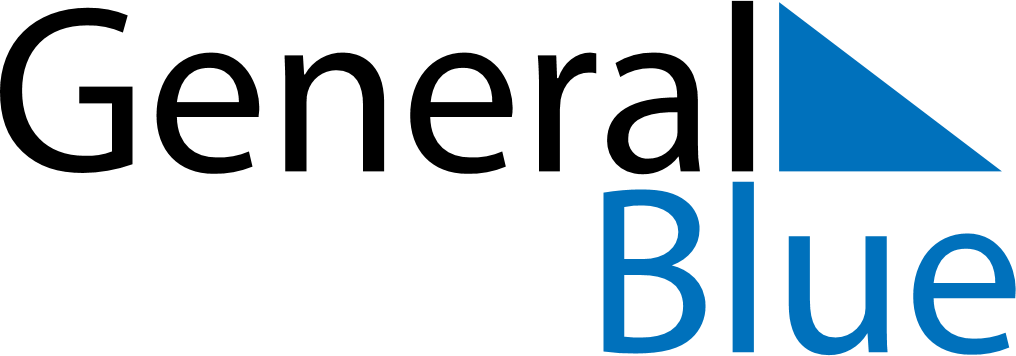 June 2025June 2025June 2025IrelandIrelandMondayTuesdayWednesdayThursdayFridaySaturdaySunday12345678First Monday in June9101112131415Father’s Day161718192021222324252627282930